GLAD Hotel Yeouido Reservation Registration Form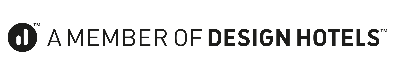 The 28th Annual Meeting of the Korean College of Helicobacter and Upper Gastrointestinal Research& the 3rd Seoul International Symposium on Helicobacter and Upper Gastrointestinal Diseases (SI-HUG2020)NameFirst nameFirst nameFirst nameFirst nameLast NameScheduleCheck-inCheck-inCheck-inCheck-inCheck-outAccommodationAccommodationAccommodationAccommodationAccommodation Standard double room– KRW 132,000 Deluxe twin room– KRW 132,000 Room Only  One person’s Breakfast - KRW 16,500 Two person’s Breakfast - KRW 33,000(All rates included 10% tax) Standard double room– KRW 132,000 Deluxe twin room– KRW 132,000 Room Only  One person’s Breakfast - KRW 16,500 Two person’s Breakfast - KRW 33,000(All rates included 10% tax) Standard double room– KRW 132,000 Deluxe twin room– KRW 132,000 Room Only  One person’s Breakfast - KRW 16,500 Two person’s Breakfast - KRW 33,000(All rates included 10% tax)InternetInternetFree Internet Wi-Fi throughout the entire Hotel facilities included.Free access to Creative Lounge (Business Center) & GYM for 24 hours at 2F.Free Internet Wi-Fi throughout the entire Hotel facilities included.Free access to Creative Lounge (Business Center) & GYM for 24 hours at 2F.Free Internet Wi-Fi throughout the entire Hotel facilities included.Free access to Creative Lounge (Business Center) & GYM for 24 hours at 2F.Free Internet Wi-Fi throughout the entire Hotel facilities included.Free access to Creative Lounge (Business Center) & GYM for 24 hours at 2F.Free Internet Wi-Fi throughout the entire Hotel facilities included.Free access to Creative Lounge (Business Center) & GYM for 24 hours at 2F.Free Internet Wi-Fi throughout the entire Hotel facilities included.Free access to Creative Lounge (Business Center) & GYM for 24 hours at 2F.Credit Card detailCredit Card detailCredit Card detailCard Holders Name:--- ( / ) (Expiry mm / yy)Card Holders Name:--- ( / ) (Expiry mm / yy)Card Holders Name:--- ( / ) (Expiry mm / yy)Card Holders Name:--- ( / ) (Expiry mm / yy)Card Holders Name:--- ( / ) (Expiry mm / yy)Personal RemarksPersonal RemarksPersonal RemarksPersonal RemarksHotel InformationMain Contact DetailsReservation DetailsGLAD Hotel Yeouido16,Uisadang-daero. Yeongdeungpo-gu Seoul, 07236, South KoreaTel : +82-2-6222-5000Fax : +82-2-6222-5711URL : http://www.glad-hotels.comMr. Henry OhSales ManagerE-mail: Henry.oh@glad-hotels.comReservation TeamE-mail : rsvn@glad-hotels.comTel : +82-2-2197-5060Fax: +82-2-2197-5009